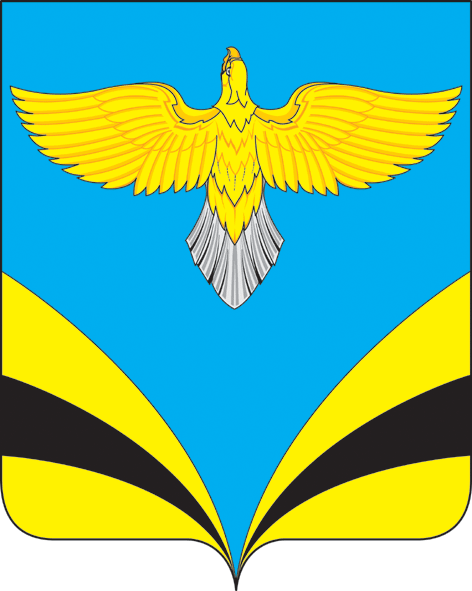            АДМИНИСТРАЦИЯ   сельского поселения Натальиномуниципального района Безенчукский           Самарской области         ПОСТАНОВЛЕНИЕ  от  28 декабря 2023  года  № 65             с. НатальиноОб утверждении  отчета об исполнении плана антинаркотических мероприятий на территории сельского поселения  Натальино муниципального района Безенчукский Самарской областипо итогам 2023 года 	 В целях  исполнения Постановления Администрации   сельского поселения  Натальино муниципального района  Безенчукский Самарской области от 11.01.2023 года № 7 «Об утверждении плана  антинаркотических мероприятий на территории  сельского поселения Натальино  муниципального района Безенчукский Самарской области на 2023 год», руководствуясь Уставом сельского поселения Натальино муниципального района Безенчукский Самарской области                                         ПОСТАНОВЛЯЮ:  1. Утвердить  отчет об исполнении плана антинаркотических мероприятий на территории сельского поселения  Натальино муниципального района Безенчукский Самарской области по итогам 2023 года согласно приложению. 2. Опубликовать настоящее постановление в газете «Вестник сельского поселения Натальино», разместить на официальном сайте Администрации сельского поселения Натальино в сети Интернет.3. Настоящее постановление вступает в силу со дня его официального опубликования.4.  Контроль за  исполнением настоящего постановления оставляю за собой. Глава сельского поселения Натальино				Н.К. МашукаевТ.И. Гриненко, специалист 2 кат.89397089202Приложение  к Постановлению от 28.12.2023 г. № 65ОТЧЕТОб исполнении плана антинаркотических мероприятий на территории сельского поселения Натальино муниципального района Безенчукский Самарской области по итогам 2023 года.Во исполнение постановления Главы сельского поселения  Натальино от 11 января 2023 года № 7 «Об утверждении плана антинаркотических  мероприятий на территории сельского поселения  Натальино муниципального района  Безенчукский Самарской области на 2023 год»  была проведена следующая работа.Участие Главы  сельского поселения Натальино на заседаниях антинаркотической комиссии муниципального района Безенчукский. Принятые решения на данных заседаниях учитывались  и применялись в работе.       Сотрудниками Администрации  на личном приеме проводилось информирование населения о  контактных телефонах анонимной «Горячей линии» для приема сообщений, о местах продажи наркотиков и других правонарушений, соответствующая информация размещена на сайте поселения, на информационном стенде и в общественных местах.   Также размещалась информации по пропаганде здорового образа жизни, профилактике наркомании, токсикомании, алкоголизма и табакокурения:- на официальном сайте поселения, в газете «Вестник сельского поселения Натальино»;- на информационных стендах Администрации поселения и СДК с.Натальино,  библиотек сел Натальино размещались памятки «Сообщи, где торгуют смертью!», также  населению раздаются буклеты и памятки по данной тематике.    Во время  проведения культурно-массовых  мероприятий  с массовым пребыванием людей, организовывались дежурства ответственных лиц администрации,  представителей  ОМВД Безенчукского района, работников учреждений культуры.   Велась работа  по привлечению подростков и молодежи к работе в клубных формированиях, кружках самодеятельного художественного творчества, спортивных секциях для вовлечения их к здоровому образу жизни.       В библиотеке с. Натальино  было проведено тематическое мероприятие «Всемирный день без табака», также беседа с молодежью о вреде табака и курительных смесей,  был оформлен стенд «Не соверши шаг в пропасть» с книжной выставкой о пропаганде здорового образа жизни, вывешены на видных местах телефоны доверия,  проведена беседа со старшеклассниками  о вреде наркомании «Будь сильнее наркотиков».       В СДК с. Натальино проведены следующие мероприятия: информационная программа «Хорошие привычки», викторина для подростков «Наркотик  - знак беды», информационный час «Наркотики: путешествие туда и обратно», беседа «7 правил здорового образа жизни», беседа «Про вред электронных сигарет», беседа «Если хочешь долго жить- сигареты брось курить», спортивное мероприятие «Здоровая жизнь- здоровая нация». ГБОУ ООШ с.Натальино проводит работу в сфере первичной профилактики наркопотребления согласно своего разработанного плана.       Специалисты Администрации проводили разъяснительную    работу по профилактике  наркопотребления среди граждан, состоящих на учете (ранее судимые, условно-осужденные, условно-досрочно освобожденные), склонных к совершению правонарушений.     В отчетном периоде проводилась работа по укосу сорной растительности на территории поселения. Очагов  произрастания дикорастущей конопли на территории сельского поселения Натальино не обнаружено.       В текущем году был проведен рейд на наличие надписей на зданиях и сооружениях  информирующих население о возможности незаконного приобретения наркотических веществ. Надписей  на зданиях выявлено не было.        Основные мероприятия  по исполнению плана антинаркотических мероприятий на территории сельского поселения Натальино муниципального района Безенчукский Самарской области итогам  2023 года выполнены.